VÁROSRÉSZ ÉS VÁROS-EGÉSZ FELADATLAPSzitakötő 45.szám, 40-41.oldal1.,a., Állapítsd meg a cikk ismeretében, hogy igaz-e vagy hamis az állítás! A helyes válaszok előtti betűket összeolvasva egy város nevét kapod meg !Az Eufrátesz és a Tigris folyói nemcsak a vizet biztosították, hanem a kommunikációt is.		B. igaz				D. hamisAz Egyesült Nemzetek Szervezete hivatalos álláspontja szerint a város 30 000 lakos felett kezdődik.		A. igaz				É. hamisA világ első városainak egyike, a mai Irak területén található, Ur városa.		C. igaz				T. hamisAz élet értelme című novellájában Karinthy Frigyes a cseresznyepaprika és a paprikakoszorú közti különbségen elmélkedik.		Y. igaz				S. hamisA város neve: _____________________________________b., Kérdezz-felelek e városról ! Nézz utána!Hányszor tették át városhatárát száz éven belül?  _____________Hány kerülete van? _________________________________Mi a városrész neve, ami Széchényi Istvánhoz köthető? ______________Mi a városrész neve, amit a magyarok leginkább látogatnak bevásárlás szempontjából? __________________________2., Híres vagy hírhedt városrészek Magyarország nagyvárosaiban is találhatók. Kutass utána melyik városrész melyik városhoz tartozhat!Örökösföld : ______________________________Havannatelep: _____________________________Avas: ____________________________________Pletykafalu: _______________________________Fényes udvar: ______________________________Móraváros: ____________________________Bethlenváros: ___________________________Adyváros: ______________________________Lajosváros: _____________________________Piricsizma: ______________________________3., Tili toli városrész! Több olyan városrész van Magyarország nagyvárosain belül, mely korábban önálló, különálló település volt. Nézz utána és párosítsd a település nevét az anyaváros képével!							Gyirmót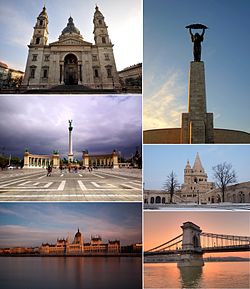 							Kiskundorozsma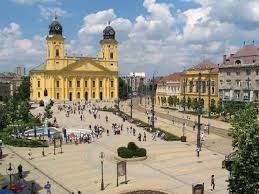 							Tihamér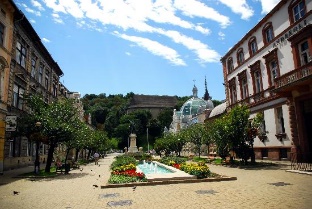 							Nagytétény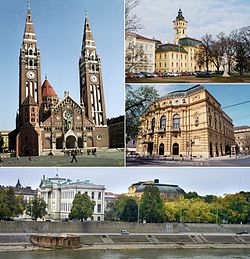 							Görömböly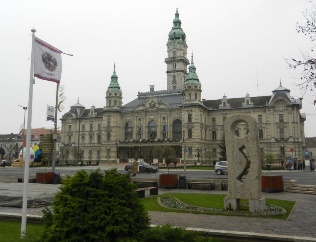 							Józsa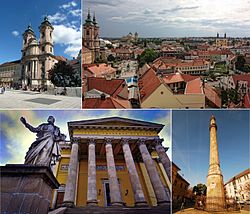 MEGFEJTÉS:1.a. A város neve: BÉCS1. b. négyszer, 23, Döbling, Mariahilf2.  Örökösföld: NyíregyházaHavannatelep: BudapestAvas: MiskolcPletykafalu: SzolnokFényes udvar: DebrecenMóraváros: SzegedBethlenváros: KecskemétAdyváros: GyőrLajosváros: EgerPiricsizma: Pécs3., Gyirmót – Győr      Kiskundorozsma- Szeged      Tihamér- Eger      Nagytétény- Budapest      Görömböly- Miskolc      Józsa - Debrecen